Publicado en  el 04/03/2016 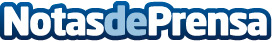 La UPC presentará los nuevos estudios del curso 2016-2017 en el Saló de l'EnsenyamentEntre las novedades de la Unviersitat Politècnica de Catalunya se incluyen dos nuevos centros de estudios, un grado interuniversitario y dos nuevos proyectos de máster que serán presentados en el Salón de los Masters y Postgrados Futura. Actualmente la universidad ofrece un total de 63 estudios diferentes de grado, 65 másters universitarios y 49 programas de doctoradoDatos de contacto:Nota de prensa publicada en: https://www.notasdeprensa.es/la-upc-presentara-los-nuevos-estudios-del_1 Categorias: Educación Cataluña Cursos Universidades http://www.notasdeprensa.es